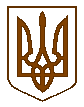 Баришівська  селищна  рада                                                                                                                                Баришівського  районуКиївської  областіVII скликанняР І Ш Е Н Н Я20.11.2019                                                                                   № 718-18-07смт БаришівкаПро затвердження  порядку денноговісімнадцятої  чергової сесії VII скликання        Відповідно до  статті 26 Закону України «Про місцеве самоврядування в Україні», селищна рада вирішила:  1.Затвердити порядок денний  вісімнадцятої чергової  сесії VII  скликання в цілому:2. Оприлюднити дане рішення на офіційному веб-сайті  Баришівської селищної ради.3.Контроль за виконанням цього рішення покласти на постійну комісію селищної ради з питань прав людини, законності, депутатської діяльності, етики та регламенту.Селищний голова                                                                        О.П. Вареніченко 1Депутатські запити2Звернення Харківської міської ради  до Президента України, Верховної Ради України та депутатів місцевих рад усіх рівнів щодо мирного врегулювання конфлікту на Сході України 3Про затвердження переліку і персонального складу постійних комісій Баришівської селищної ради та про затвердження Положення про постійні комісії Баришівської селищної ради в новій редакції4Про затвердження плану роботи та графіку проведення чергових пленарних засідань сесій Баришівської  селищної ради на 2020 рік 5Про внесення  змін до рішення Баришівської селищної ради від 20.08.2019 р.№529-15-07 « Про затвердження структури апарату виконавчого комітету Баришівської селищної ради в новій редакції»6Про затвердження передавального акту активів та пасивів Лукашівської  сільської  ради   та припинення  юридичної особи Лукашівської  сільської ради, що ввійшла  шляхом приєднання до складу Баришівської селищної ради .7Про затвердження переліку службових жилих приміщень комунальної власності Баришівської селищної ради.8Про внесення змін до рішення селищної ради від 20.08.2019 № 531-15-07 «Про затвердження переліку об’єктів комунальної власності Баришівської селищної ради, що обліковуються на балансі Баришівської селищної ради».9Про прийняття у комунальну власність та на баланс Баришівської селищної ради транспортних засобів та обладнання , придбаних за рахунок коштів субвенції з державного бюджету на формування інфраструктури об’єднаних територіальних громад.10Про передачу майна, що є комунальною власністю Баришівської селищної ради Житлово – експлуатаційній конторі Баришівської селищної ради на праві господарського відання.11Про затвердження акту приймання – передачі рухомого та нерухомого майна комунального підприємства Житлово – комунальне господарство с.Морозівка Баришівської селищної ради.12Про передачу в господарське відання комунальному підприємству «Корніївській сільський комбінат комунального господарства» Баришівської селищної ради майна, що є комунальною власністю Баришіської селищної ради13Про затвердження Положення про госпрозрахункове стоматологічне відділення КНП «Баришівська центральна районна лікарня»14Про затвердження Порядку складання, затвердження та контролю виконання фінансового плану комунального некомерційного підприємства "Баришівська центральна районна лікарня"Баришівської селищної ради Київської області15Про внесення змін до рішення селищної ради від 12.01.2019 № 20-02-07 “Про  бюджет Баришівської селищної ради   на 2019 рік”.16Про взяття на облік громадян для виділення земельних ділянок для будівництва та обслуговування житлових будинків,  будівництва індивідуальних гаражів, ведення садівництва 17Про   Про припинення права користування земельними ділянками     громадянам18Про  Про надання дозволу на розробку технічної документації із із     землеустрою щодо встановлення (відновлення)  меж земельнихділянок в натурі (на місцевості)19Про надання дозволу на розробку технічної документації із землеустрою щодо встановлення (відновлення) меж земельних ділянок в натурі (на місцевості) для ведення товарного сільськогосподарського виробництва20Про надання дозволу на розробку проекту землеустрою щодо відведення земельних ділянок у власність для будівництва та обслуговування житлового будинку, господарських будівель і споруд21Про надання дозволу на розробку проекту землеустрою щодо      відведення земельних ділянок у приватну власність для ведення особистого селянського господарства22Про надання дозволу на розробку проекту землеустрою щодо відведення земельних ділянок у власність для будівництва індивідуальних гаражів23Про надання дозволу на розробку проекту землеустрою щодо      відведення земельної ділянки у приватну власність для колективного садівництва Драчуку Р.Л.24Про затвердження технічних документацій із землеустрою щодо встановлення (відновлення) меж земельних ділянок в натурі (на місцевості)25Про затвердження технічних документацій із землеустрою щодо встановлення (відновлення) меж земельної ділянки в натурі (на місцевості) для ведення товарного сільськогосподарського виробництва26Про затвердження проектів землеустрою щодо відведення земельних ділянок у приватну власність для ведення особистого селянського господарства27Про затвердження проектів землеустрою щодо відведення земельних ділянок у приватну власність для будівництва та обслуговування житлового будинку, господарських будівель і споруд28Про погодження проектів землеустрою щодо передачі у власність земельних ділянок громадянам29Про уточнення площі земельної ділянки Бартош І.А.30Про уточнення площі земельної ділянки Лутицькій К.В.31Про уточнення площі земельної ділянки Полуцькому В.Ю.32Про уточнення площі земельної ділянки Моргуну В.М.33Про згоду на проведення експертної грошової оцінки земельної ділянки Чубаровій Н.В.34Про затвердження проекту землеустрою щодо відведення земельної ділянки у приватну власність для колективного садівництва Безверхому В.А.35Про надання дозволу на розробку проекту землеустрою щодо відведення земельної ділянки в оренду для городництва Шерепітці К.Г.36Про внесення змін до   рішення селищної ради від 20.08.2019 № 563-15-07 Гаркавенко Л.О.37Про затвердження паспорта прив’язки на тимчасову споруду для провадження підприємницької діяльності  Пінчуку С.А. 38Про затвердження паспорта прив’язки на групу тимчасових споруд для провадження підприємницької діяльності  Ганжі І.М.39Про надання дозволу на розробку проекту землеустрою щодо розпаювання селянсько-фермерського господарства «Олеся» та надання дозволу на розробку проекту землеустрою  щодо відведення у власність земельних ділянок членам селянсько-фермерського господарства «Олеся»40Про затвердження проекту землеустрою щодо відведення земельної ділянки в оренду для ведення товарного сільськогосподарського виробництва Говорову О.М., Папуні Ф.М.41Про продовження терміну дії договору особистого строкового сервітуту ФОП Закарадзе С.І42Про продовження терміну дії договору особистого строкового сервітуту Пироговій М.В.43Про передачу  у приватну власність земельної ділянки Овчаровій І.О., Овчарову Д.Г.44Про передачу  у приватну власність земельної ділянки Овчаровій І.О.45Про передачу  у приватну власність земельної ділянки Жибрівському В.К.46Про передачу  у приватну власність земельної ділянки Бодні Л.В., Бодні Д.І.47Про продовження терміну дії договору оренди земельної ділянки від 18.02.2005 зареєстрованого в Баришівському районному відділі Київської регіональної філії державне підприємство «Центр Державного Земельного Кадастру» №040532100001 від 21.02.2005 Дудці В.М.48Про надання дозволу на розробку проекту землеустрою щодо      відведення земельних ділянок у приватну власність для ведення особистого селянського господарства49Про розроблення детального плану території земельної ділянки ТОВ НВП «ГЕЛІОС»50Про надання згоди на розробку детального плану території с.Пасічна в межах вулиць: Лісова, Щастя, Чкалова.51Про внесення змін до рішення селищної ради від 18.10.2009 №704-17-07 Білоногу Ю.І.52Про внесення змін до рішення селищної ради від 20.06.2019 №391-13-0753Про внесення змін та перегляд відсотку орендної плати	до договору оренди земельної ділянки від 06.02.2007 зареєстрованого у Баришівському районному відділі Київської регіональної філії державне підприємство «Центр Державного  Земельного  Кадастру» від 08.05.2007 №040732100001 укладеного з  Сількогосподарським  товариством з обмеженою відповідальністю імені Леся Сердюка.54Про погодження надання дозволу на розробку проекту землеустрою щодо відведення земельної ділянки у власність для індивідуального садівництва Гордієнку О.В.55Про погодження надання дозволу на розробку проекту землеустрою щодо відведення земельної ділянки у власність для колективного садівництва Соломко Л.О.56Про  надання дозволу на розміщення тимчасової споруди для провадження  підприємницької діяльності  Лободі М.І.57Про надання згоди на укладання короткострокового договору оренди земельної ділянки ТОВ «УІФК-АГРО» для здійснення товарного сільськогосподарського виробництва  під польовими дорогами с.Гостролуччя58Про надання згоди на укладання короткострокового договору оренди земельної ділянки ТОВ «УІФК-АГРО» для здійснення товарного сільськогосподарського виробництва  під польовими дорогами с.Коржі59Про надання згоди на укладання    короткострокового договору оренди   земельної ділянки для ведення товарного сільськогосподарського виробництва Петренку М.Ю.60Про припинення дії договору оренди на земельну ділянку  від 01.10.2014 посвідченого Реєстраційною службою Баришівського управління юстиції Київської області 14.10.2014    №7320013  укладеного з ФОП Науменком Л.І.    61Про припинення дії договору оренди  від 15.11.2016 посвідченого державним реєстратором: приватним нотаріусом Джурою С.В. Баришівський районний нотаріальний округ  10.01.2017 № 18550846 укладеного з КИЇВСЬКОЮ РЕГІОНАЛЬНОЮ СПІЛКОЮ СПОЖИВЧОЇ КООПЕРАЦІЇ 62Про передачу в оренду земельної ділянки ТОВ «ЕЙЧ ЕМ БІ ГРУП»63Про зменшення відсотку орендної плати за земельну ділянку Баришівському РайСТ в с.Лук’янівка64Про зменшення відсотку орендної плати за земельну ділянку Баришівському РайСТ в с.Перемога65Про укладання короткострокових договорів оренди земельних ділянокБаришівському районному споживчому товариству66Про затвердження проекту землеустрою щодо відведення земельної ділянки у приватну власність для будівництва індивідуальних гаражів Тесленко А.Г.67Про надання дозволу на розробку проекту землеустрою щодо відведення земельної ділянки в оренду Васильку В.Г.68Про надання дозволу ТОВ «УІФК-АГРО» на проведення санітарної вирубки лісозахисних смуг між масивами земель сільськогосподарського призначення на території Коржівського старостинського округу 69Про надання дозволу компаніям ЕЛАЙЕНС ЕСОУШІЕЙТС ЛТД (ALIANCE  ASSOCIATES  LTD) МАКРОЙ ТРЕЙДІНГ ЛІМІТЕД (MACROY  TRADING  LIMITED) ХОЛВОРТ ЛІМІТЕД (HALWORTH  LIMITED) на передачу орендованої земельної ділянки в суборенду70Про надання дозволу на розміщення тимчасової споруди для провадження підприємницької діяльності Мусіяку О.О.71Про затвердження технічної документації із землеустрою щодо поділу земельної ділянки  комунальної власності72Про затвердження рішення виконавчого комітету від 08.02.2019 року № 11 «Про покладання на в.о. старост обов’язки із вчинення нотаріальних дій та ведення погосподарського обліку. РІЗНЕ